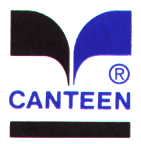 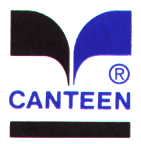 DATEWEEK 1PAPA JOHNS PIZZA (1EA)VEG.-BROCCOLI (3/4 cp)FRUIT-MIXED FRUIT (1/2cp)GRAIN-INCLUDED IN ENTRÉERANCH (1oz)MILK (6oz)FRESH BEEF TACO (2oz)VEG.-PINTO BEANS (3/4cp)FRUIT-CANTALOUPE (1EA)GRAIN- TORTILLA (1EA)SHREDDED CHEESE (1oz)MILK (6oz)BACON GRILLED CHEESE (1EA)VEG.-CARROTS (3/4 cp)FRUIT-CINN. APPLE SLICES (1/2 cp)GRAIN-INCLUDED IN ENTRÉEMILK (6oz)CHICKEN FRIED STEAK (1EA)VEG.-MASH POTATOES (3/4 cp)FRUIT-PEACHES (1/2 cp)GRAIN-BISCUIT (1EA)MILK (6oz)BBQ RIBETTE (1EA)VEG.-MIXED VEGETABLES (3/4 cp)FRUIT-APPLE (1EA)GRAIN-WG BUNMILK (6oz)WEEK 2CHEESEBURGER (1EA, 1 SLICE CHEESE)VEG.-BAKED BEANS (3/4cp)FRUIT-MIXED FRUIT (1/2cp)GRAIN- HAMBURGER BUN (1EA)MUSTARD, KETCHUP, PICKLES (1oz)MILK (6oz)CHICKEN AND RICE (3/4CP)VEG.-CARROTS (3/4 cp)FRUIT-MANDARIN ORANGES (1/2 cp)GRAIN-SALTINE CRACKERS (2EA)MILK (6oz)SPAGEHETTI (3/4CP)VEG.-BROCCOLI (3/4 cp)FRUIT-FRESH FRUIT (1EA)GRAIN- BREADSTICKMILK (6oz)FRENCH TOAST STICKS (3 EA)VEG.-TATOR TOTS (3/4 cp)FRUIT-PEARS (1/2 cp)SAUSAGE (1 EA)GRAIN- INCLUDED IN ENTREE MILK (6oz)CHICKEN NUGGETS (5EA)VEG.-MIXED VEGETABLES (3/4 cp)FRUIT-ORANGE (1EA)GRAIN-RICE (1/2 cp)ORANGE SAUCE (1oz)MILK (6oz)WEEK 3PAPA JOHNS PIZZA (1EA)VEG.-CARROTS (3/4 cp)FRUIT-PINEAPPLE (1/2 cp)GRAIN-INCLUDED IN ENTRÉERANCH (1oz)MILK (6oz)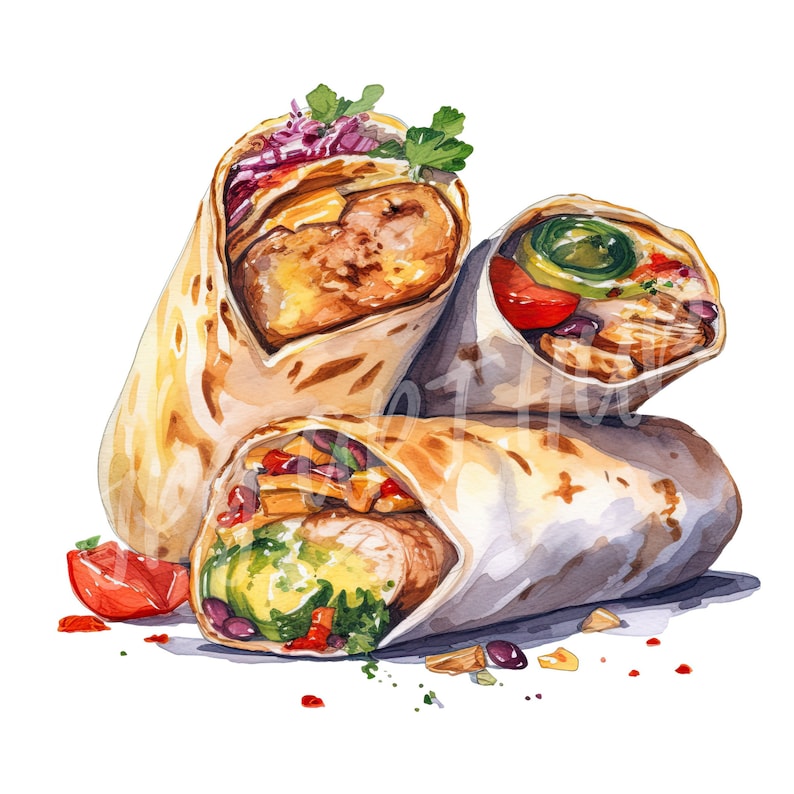 CORN DOG (1EA)VEG.-CELERY (3/4 cp)FRUIT-MIXED FRUIT (1/2cp)GRAIN- ROLL (1EA)MILK (6oz)FRITO PIE (2oz, CHIPS 1oz)VEG.-CORN (3/4 cp)FRUIT-MANDARIN ORANGES (1/2 cp)GRAIN-TORTILLA (1EA)SHREDDED CHEESE (1oz)MILK (6oz)BOW TIE CHICKEN ALFREDO (3/4CP)VEG.-BROCCOLI (3/4 cp)FRUIT-APPLESAUCE (1/2cp)GRAIN- GARLIC BREADSTICK (1EA)MILK (6oz)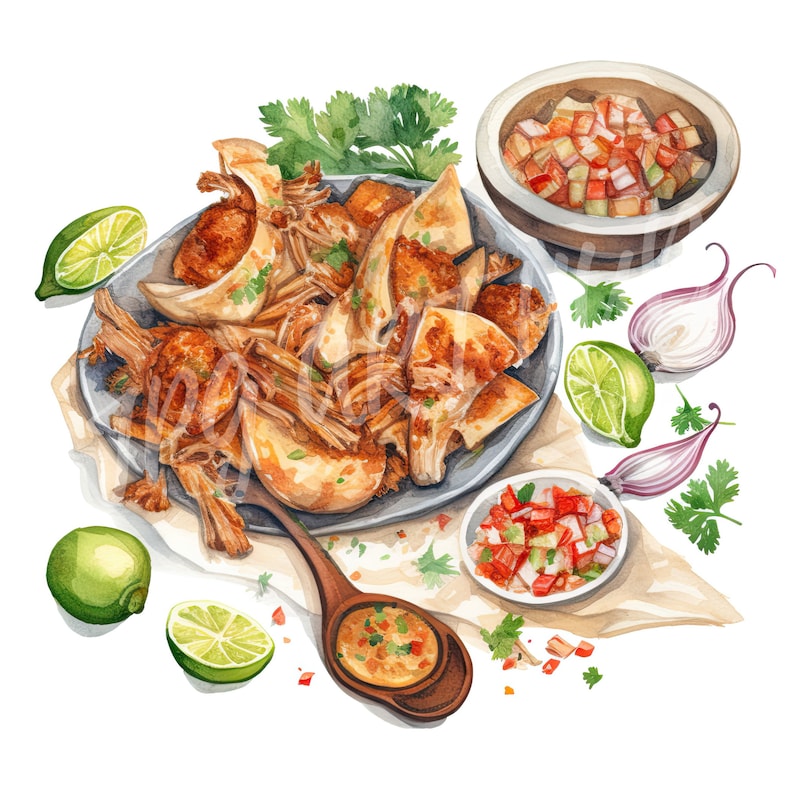 TAMALES (1EA)VEG.-PINTO BEANS (3/4cp)FRUIT-PEACHES (1/2 cp)GRAIN-INCLUDED IN ENTREE (1EA)MILK (6oz)WEEK 4CHICKEN PATTY (1EA)VEG.-BROCCOLI (3/4 cp)FRUIT-FRESH FRUIT (1EA)GRAIN-HAMBURGER BUN (1EA)SLICE CHEESE (1ea)MILK (6oz)SOFT CHICKEN TACO (2oz)VEG.-PINTO BEANS (3/4cp)FRUIT-FRESH FRUIT (1EA)GRAIN-TORTILLA (1EA)SHREDDED CHEESE (1oz)PICANTE SAUCE (1oz)MILK (6oz)SALISBURY STEAK (1EA)VEG.-WHIP POTATOES (3/4 cp)FRUIT-MIXED FRUIT (1/2cp)GRAIN-DINNER ROLL (1EA)BROWN GRAVY (1oz)MILK (6oz)CHICKEN POSOLE (3/4 CP)VEG.-FRESHCARROTS (3/4 cp)FRUIT-FRESH FRUIT (1EA)GRAIN-TORILLA (1 EA)MILK (6oz)BEAN BURRITO (1EA)VEG.-GREEN BEANS (3/4cp)FRUIT-MANDARIN ORANGES (1/2 cp)GRAIN-INCLUDED IN ENTREEPICANTE SAUCE (1oz)MILK (6oz)